Т Ү Й І Н Д Е М ЕБілімі:2013-2015 ж.ж. – Шымкент қаласындағы физика-математика бағытындағы Назарбаев Зияткерлік мектебі.Жоғарғы. 2015-2019 ж.ж. – Л.Н. Гумилев атындағы ЕҰУ, мамандық «Ақпараттық жүйелер».Магистратура. 2019-2021 ж.ж. – Л.Н. Гумилев атындағы ЕҰУ, мамандық «Кәсіпорындардағы компьютерлік жүйелер мен желілерді әкімшілендіру, бақылау және қорғау».Жұмыс тәжірибесі:Маусым, 2018 – университет базасындағы оқу практикасы.Ақпан-мамыр, 2019 – «Қазгидромет»  АҚ ақпараттық технологиялар бөліміндегі өндірістік практика.17.06.2019 — 06.09.2019 бизнес-аналитик ретінде «Цифрлық жаз 2019» бағдарламасы бойынша «Самұрық-Энерго» АҚ-да тағылымдамадан өту.28.10.2020 — 01.02.2022 «Kaspi Bank» АҚ, менеджер01.09.2022 — қазіргі таңда ҚазТБУ университетінде оқытушы.Жарияланымдар:"Информатика және онтология ". "Global Science and Innovations 2022: Central Asia" Халықаралық ғылыми-практикалық конференциясы, 1 том,  Астана 2022, (24-27)"Кеуде клеткасының патологиясын анықтау үшін әдіс пен алгоритмді қолдану". "Әл-Фараби атындағы Қазақ ұлттық университетінің хабарлары" 4(344) том, БССҚК, Алматы 2022, (159-167)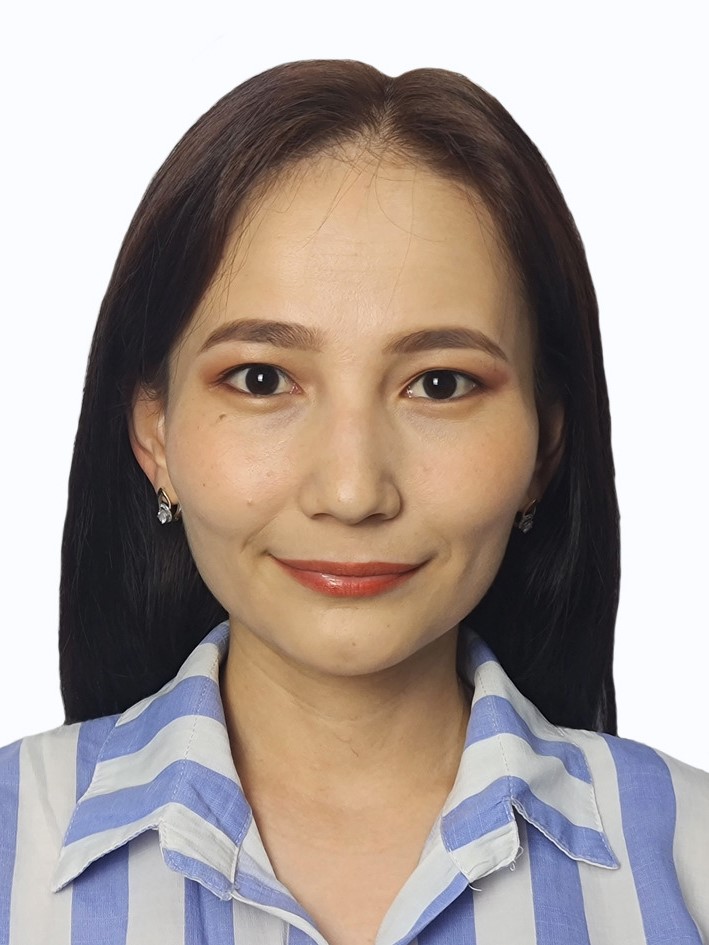 Аты-жөні: Сабыр Әйгерім МұратбекқызыҰлты: қазақОтбасы жағдайы: тұрмыста емесҰялы телефон номері: 8 775 335 3114Эл.почта: aigerraa01@gmail.com   